ND Cares Executive Team                                      AGENDA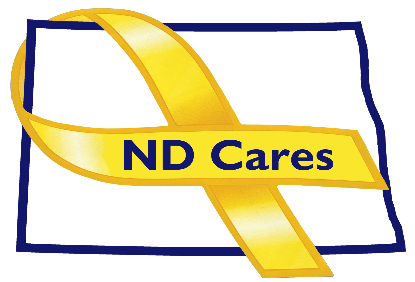                                   				10:30 a.m. – Noon                                  				Dec 8, 2022            Fraine Barracks – Bldg. 30 - Bismarck, ND                Virtual Meeting Call – In: 701-328-0950 Conference ID: 373 940 722#Click here to join the meeting via Microsoft Teams on computer or mobile appOPENING Comments (Shelly or Cindy)Approve Executive Committee meeting minutes from July 7, 2022.
Presentation: TBA
NEW BUSINESSExecutive Committee Member UpdatesCo-ChairpersonND DVARegional VA, FargoND Dept. of HealthND Dept. of Human Services, Behavioral Health DivisionND National GuardArmy Reserve Ambassador for North DakotaChairpersonOLD BUSINESSND Cares Business Update Current number of businesses: 22ND Cares Community Update  Current number of communities: 55Bridges for the Fallen UpdateStrategic Plan UpdateGovernor’s ChallengeTRICARE
UPCOMING EVENTSND 2023 Legislative Calendar of DeadlinesGrand Forks Military Affairs Committee: Dec 21Fargo/Moorhead Military Affairs Committee: 11 a.m. Feb 9Devils Lake Military Affairs Committee: Dec 18AFSP Talk Saves Lives Virtual Event: Dec. 12, 7:00 pmWreaths Across America Ceremony: Dec 17, 11 am, Vets Cemetery, MandanWreaths Across America Ceremony: Dec 17, 11 am, National Vets Cemetery, FargoVA PACT Act Town Hall: Dec 12, 9-10 am, Fargo VA Medical CenterMinot Military Affairs Committee: Jan 5Williston Military Affairs Committee: Jan 6TAPS Alaska Iditarod Survivor Experience Applications Due: Dec 30First Link ASIST Training: January 24-25 9:00 am 5:00 pm, Fargo $240ACOVA Meeting: Feb 16-17 Comfort Inn, BismarckNEXT MEETING DATESND Cares Coalition Meeting, Feb 9th, 2023 1:00 pm-4:00 pmND Cares Executive Committee Meeting (proposed) Jan 5 or 12, 2023, 10:30 am-Noon